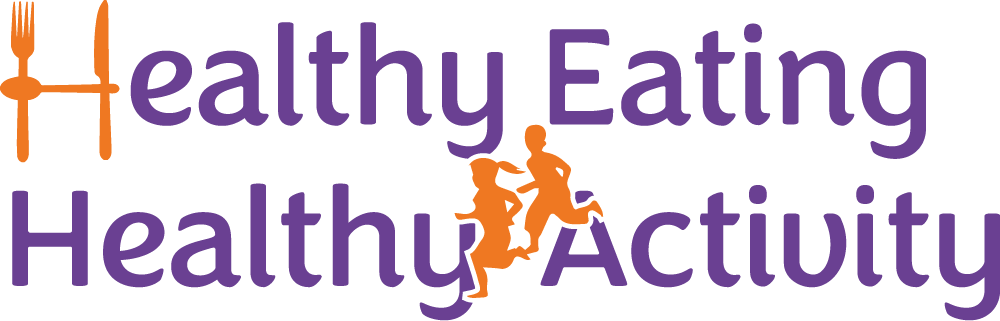 Challenge 1: Family Sports DayChallenge your family with sports 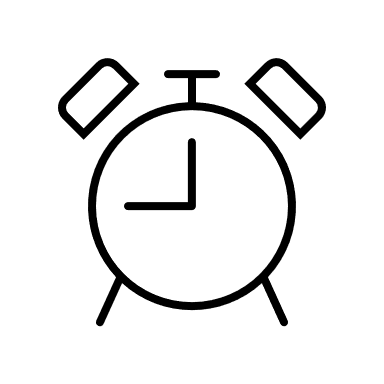 day activities.  Can you make your own relay races (running, walking, egg and spoon) or jumping activities?   What activities did you come up with?Challenge 2: Nature WalkAs a family take a walk to a park and see what wildlife you can spot.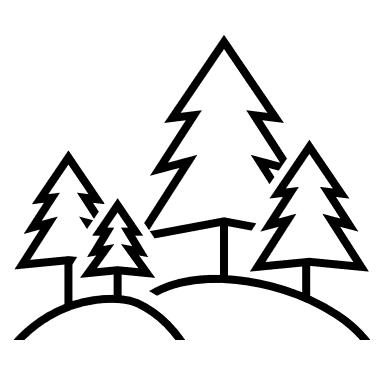 Why not take some photos and have a go at drawing them when you get home?Challenge 3Have a go at the wordsearch in your activity pack.  How many sports related words can you find?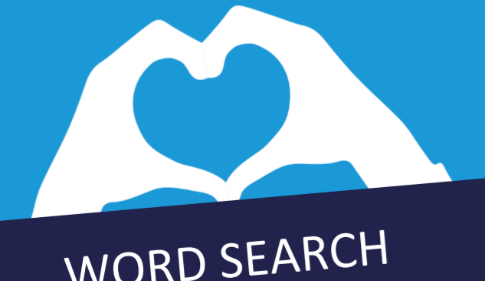 Challenge 4: Hi Five ChallengeHave a go at the Standing Long Jump challenge.  How far can you jump?https://www.lrsport.org/hifive-challenges Write your top scores in the stars below.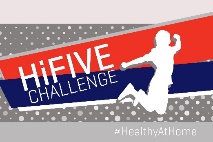 Challenge 5: Family ChallengeDecide on an activity to try as a family.  What activities would be fun to try?  Don’t worry if you are struggling for ideas, the Physical Activity Officer will be able to help you! Write what you tried below:Did You Know?